2019/2020Pupil Development Grant (PDG) Annual Spend PlanGrant Amddifadedd Disgyblion (GAD) Cynllun Gwariant BlynyddolCwm Glas Primary School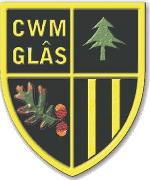 Headteacher: Mr. Neil Craven-LashleyDeputy Headteacher: Mrs. Rebecca EdwardsAt Cwm Glas Primary School, we use the Pupil Development Grant in order to narrow the gap in both attainment and achievement for this targeted group. We fund a number of approaches aimed at developing self-esteem, practical skills and emotional resilience, as well as academic knowledge and skill. We track progress on a pupil-by-pupil basis and ensure that high quality teaching is in place day by day. Other interventions are targeted and specific, aimed at removing barriers to learning and enjoyment that social context and poverty can lead to.NB: For 2015-16, we expect consortia to be clearly utilising assessment data to target inputs to activity and to be able to track resulting outputs against outcomes. All consortia will be required to measure impact against outcomes in their reports for the 2017-18 year of EIG and PDG funding.Continuum Key: 	C – Collaborative	D- Developmental	E – Evaluative		ST – Strategic		SU - SustainableTotal PDG / Cyfanswm GAD£93,975PDG eFSM£76,475PDG early years£17,500PDG LAC (if applicable)£4,975.33Activity – action required, for instance, recruitment of outstanding teachers (WA) Outputs – evidence that activities have occurred, for instance the number of teachers that have received catch up training (WA)Outcomes – the difference / impact made, for instance improvement in numeracy levels. (WA)Inputs – resources, in this case the PDG funding and human resource required (WA)Activity supported i.e. collaborative, evaluative anddevelopmental( This will form the basis of the Cluster Financial Spend Plan )KeyIntended Outputs (evidence based)Intended Outcomes i.e. Provision CostTo support effective ratios, targeted at FSM learners, in our Breakfast Club ProvisionSTSUGood attendance and  punctuality of FSM learners by attending Breakfast Club. This contribution supports our heavily subscribed facility.Increased attendance figures, more engaged and ready for learning, a settled start to the day£4,937To ensure equity of access for FSM learners to Music tuitionC D SUPDG pupils will have access to free music tuition (ukulele, guitar, drums) weeklyPDG pupils will use their creative / expressive skills whilst realising new talents and building confidences. This will impact on attitude to learning and wellbeing£1,950To support effective ratios in KS2, ensuring that PDG pupils are inclusively supported by LSAs who offer general and targeted interventionD ESTSUPDG pupils will make good progress against targets set. The pupils’ progress will be carefully tracked and reported. LSAs will maintain intervention notes and report to the SLMT.Improved outcomes for PDG learners, tracked using PoP; Improved SS in Nat Tests for PDG learners; More PDG learners above the ‘average’ band of SS; improved Growth Mindset and confidence of PDG learners, targeted interventions and learning support£80,186 (incl. on costs)To facilitate Pastoral, Behaviour, Nurture & Family SupportD ST SUAttendance of parents to TAF sessions, use of Boxall assessments to measure progress of Nurture pupils, pastoral support for learners, Resilience Framework TrainingAn identified link staff-member for TAF in Schools, provision of x6 sessions of Nurture each week, on-going link to PCSOs, behaviour support assistant on-site, link to Exchange Counselling service £8,929(TR)£700 (resources)All school staff to be Trauma / ACEs informed trained C D E ST SUAll teachers and LSAs to attend Trauma & ACEs Informed Training event (INSET Day) with Coral Harper and Cluster Colleagues PDG learners, who are at higher risk of Trauma / ACEs, will be supported by an inclusive and well informed staff team £350£923 (towards Trauma Diploma) Cyfansymiau / Total Cost £97,975